Popular and StarredAuthor							TitleAdams, Taylor						The Last WordBardugo, Leigh					Hell BentBerest, Anne						The PostcardBiller, Diana						Hotel of SecretsComey, James						Central Park WestFerguson, Sarah					A Most Intriguing LadyGeorge, Jessica					MaameHanks, Tom						The Making of Another Major Motion PictureHarding, Paul						This Other EdenHenry, Emily						Happy PlaceJohnson, Sadeqa					House of EveJones, Stephen Graham				Don't Fear the ReaperKelly, Martha Hall					Golden DovesLavalle, Victor						Lone WomenLehane, Dennis					Small MerciesMakkai, Rebecca					I Have Some Questions for YouMorton, Kate						HomecomingMoyes, Jojo						Someone Else's ShoesNapolitano, Ann					Hello BeautifulParker, T. Jefferson					The RescueSlocum, Brendon					Symphony of SecretsSternbergh, Adam					The Eden TestSutanto, Jesse Q.					Vera Wong's Unsolicited Advice for MurderersWalls, Jeannette					Hang the MoonWhitehead, Colson					Crook ManifestoNon-FictionEgan, Timothy						Fever in the HeartlandGrann, David						The WagerHarry, Prince, Duke					SpareLoftis, Larry						Watchmker's DaughterLoftus, Jamie						Raw DogMar, Alex						Seventy Times SevenMcCracken, Patti	Angel MakersWallace, Daniel					This Isn't Going to End WellMysteryArmstrong, Kelley					Poisoner's RingBrennan, Allison					Don't Open the DoorCambridge, Colleen					Mastering the Art of French MurderFinlay, Alex						What Have We DoneFlower, Amanda					Blueberry BlunderHolmes, Rupert					Murder Your EmployerMaxwell, Jessa					The Golden SpoonNagendra, Harini					Murder Under a Red MoonStevenson, Benjamin					Everyone in My Family Has Killed SomeoneFamily ReadingBrunstetter, Wanda					Letters of TrustCabot, Amanda					After the ShadowsClipston, Amy						Breaking New GroundCoble, Colleen						Dark of NightConnealy, Mary					Forged in LoveGray, Shelley Shepard				Sycamore CircleHannon, Irene						Windswept WayPeterson, Tracie					Remember MeSawyer, Kim Vogel					Tapestry of GraceSnelling, Lauraine					Fields of BountySundin, Sarah						The Sound of Light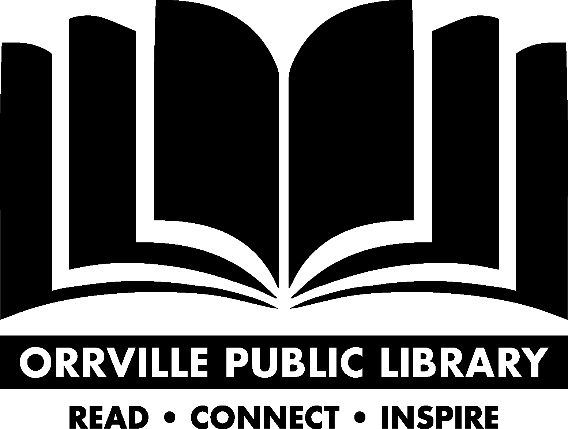 